August 18, 2021 Governance Committee MeetingTime: 10am – 2:30pmAttendees:  Gardner, Lartey, Rust, Farrell, Kim, Eagle, Parker, Brewer Note: I’ve added in extra hyperlinks throughout in case anyone, especially our new additions, need some more information or don’t know what some of the acronyms stand for.APPENDIX A – MPH ReportMPH ReportAugust 2021In May, the MPH program said goodbye to two faculty and welcomed two new T/T assistant professors.  The revised MPH faculty met to go over the soon-to-be-tweaked CEPH competencies, and to identify courses that will be taking the lead and sharing in the required competency assessments. We also opted to craft consistent syllabi statements related to diversity and academic integrity, and voted to modify out program-based competencies based on feedback from the survey of public health professionals.  Minutes from this meeting and the revised syllabus prototype are linked on the agenda of the August 2021 meeting page.Last spring, faculty senate passed a motion to standardize JUMP criteria, but it was vetoed by then Provost Stevens.  Thus, I submitted a revision to reduce admission hours from 75 to 60, and was required to add that at least 30 hours had to be completed at WKU.  The Grad School approved and the new requirements are in effect.Our campus-based enrollments remain low, with most of the enrollments coming from JUMPers or JUMPeds. One of my goals this AY is to ramp up JUMP recruitment.  To that end, the MPH faculty will be looking at course days and times to reduce potential scheduling conflicts with BSPH core courses. The MPH program is also looking at embedding the GrAPE products, but not all of the hours, into the core curriculum.  We will be working toward this goal this AY.There are several CEPH-tasks that need to be accomplished this AY.  First, we have to submit a substantial change notification for both the MPH and BSPH program.  Second, once CEPH announces the changes to accreditation criteria, I will work to revise assessment documents, establish needs and timelines, and communicate this with everyone.  Third, all faculty teaching required courses need to complete content review and competency alignments.   Collectively, we’ll review these at a January workday. And last, we need to convene our executive advisory committee in February.APPENDIX B – GrAPE ReportBig Community Partner ListNewsletter - if this is a thing we want, I need help. I have created the layout and have entire sections to do myself, but i can’t do the write upsCDC Mask Up Project? - MGNew faculty profiles? - SE, AP, KBCOVID-19 response/reflection?New CEPH changes? - MGEmbedded GrAPE Checklist (S:\DEPT-SHARED-CHHS-PH\MPH - BSPH Master Folder\GrAPE\Embedded to view checklist)Anyone embedding a project this semester MUST fill this out.Goal: have 2 products for each student via stable embedded projectsNew summary report starting August 28th; not taking old ones after - a month has been the deadline since the GrAPE Guidebook 20-21Took out “group GrAPE” language on reports because it isn’t used enough to justify how big it makes the reports and guidebooks. Students have always needed to fill out their own summary reports anyway, and no one ever submits proposals.Meeting with me as alternativeInstagram…Webinar monthly scheduleAPPENDIX C – Summary Assessment 20/21 and Strategic Plan 21/22APPENDIX D – Diversity, Inclusion, and Equity Goals, Strategies, and Actions*Note: I (Rust) added people’s names beside the ongoing/new action plans that were/are being discussed. If there’s an issue with any of those, let me know and I will revise in preparation for our next meeting and approval of the minutes.Goal 1: Foster a culture of inclusivity and cultural competence.Articulate inclusivity as a core value for the PH programs.Action Taken: Inclusivity highlighted as a core value: “Inclusive, culturally-competent, and equitable” (March 2017)Action Taken: Created diversity statement for program materials and syllabus (Jan 19)Action Taken: Encouraged use of pronouns on syllabi, website, email signature, and Zoom ID (when?)Hold diversity-related event (training, lecture, workshop, etc.) within program meeting or workday at least once per academic year.Action Taken:  Green dot training: August 14th 2017 workdayAction Taken: Making documents accessible:  Jan 2019 meetingAction Taken:  Inclusive language: November 11th 2020 meetingInclude diversity information and resources in program materials.Action Taken: Diversity statements included MPH student Guidebook, MPH orientation, and on departmental website (summer 2019)Action Taken: Diversity statement added to syllabus (WHEN?)Action Taken: Created expanded diversity statement for MPH syllabus (summer 2021)Action Plan: Add resources on inclusive language to MPH Student organizational site (Gardner)Action Plan:  Add resources for creating accessible content (Gardner)Infuse inclusivity into strategic planning process and program operations.Action Taken: Professional development plan for organizations serving marginalized populations. Action Taken: Created joint MPH-BSPH standing Diversity, Inclusion and Equity committee (Spring 2018); Disbanded and made DIE part of every meeting (Fall 2020)Action Taken: Added diversity professional development measure to faculty annual assessment (Spring 2021)Increase diversity of external advisory committee.Action Taken: Recommended committee membership to include priority populations. (May 2019) Attend DIE-related professional development beyond what is provided by programAction Taken: Added DIE-related professional development to annual faculty assessment (April 2021)Action Plan: Offer or strongly advertise cultural competency trainings to students (Safe Zone Training, Implicit Bias Training, etc)Monthly email of webinar opportunities, including these trainings. (Rust)Create a physical and virtual environment that is inclusive and accessibleAction Taken:  Non-gendered bathrooms in department (Farrell – AY20/21)Action Taken:  Use of live transcripts in zoom meetings Governance Committee Meetings (Rust)MPH Committee Meetings (Rust)BSPH Committee MeetingsPHUGAS MeetingsKPHA MeetingsAction Plan: Ensure accessibility of program documents and instructional materialsDevelop and formalize program standards for accessibility regarding instruction. (Rust, Brewer, Eagle)Goal 2: Attract, hire, and retain diverse faculty that reflects the demographics of the nation and inclusive of those from under-represented or marginalized groups. Create programmatic policy for faculty and staff recruitment to ensure position announcements are distributed to institutions and organizations with access to marginalized populations.Action Taken:  Created contact list for future position announcements.  (Jan 2020)Action Plan: Create DIE statement to include on position announcements.“We respect physical, social, and cultural differences among us, which may include, but are not limited to: age, cultural background, disability, ethnicity, family status, gender identity and presentation, citizenship and immigration status, national origin, race, religious and political beliefs, sex, sexual orientation, socioeconomic status, and veteran status.”Goal 3: Encourage faculty to engage in scholarship and service involving marginalized and under-represented populations.Highlight faculty research and scholarship to priority populations in CHHS newsletter and program social media.Action Plan: Create process/procedures to ensure timely reporting of actions.Action Plan: Identify graduate assistant(s)/students to assist with social media.Create on-going service/scholarship relationships with community organizations.Actions Taken: Service relationship established with International/Refugee Center and Warren County School District English Language Learners/GEO CenterAction Plan: Create inventory of agencies serving marginalized and under-represented populations; identify opportunities for collaboration. (Rust)Goal 4: Increase our efforts to attract, retain and graduate a diverse student population reflective of the diversity in the Commonwealth and inclusive of those from under-represented or marginalized groups. Work with TRIO to identify potential qualified undergraduate students.Action Taken: Met with coordinator of TRIO program January 2017.Action Plan: Develop recruitment materials; attend recruitment events. (Lartey)Action Plan: Create a list of Kentucky high schools and community colleges that predominately serve under-represented or marginalized groups for BSPH recruitment efforts (Lartey)Recruit for undergraduate and graduate programs through recognized student organizations serving priority populations.Action Taken:  Identified salient WKU student organizations.Action Plan: Develop and disseminate group-specific recruiting messages. Identify and address recruitment and retention barriers.Action Taken: PHUGAS Student Government Association resolution to support international student scholarships for length of academic program. Action Taken: Launched orientation survey to assess priority population status not captured by University (Su 18); Made MPH Orientation Form mandatory (Fa19); Made BSPH Orientation mandatory (WHEN?) Action Plan: Partner with AHEC and GEO International High School for recruitment. (Lartey)Goal 5: Provide student engagement opportunities for scholarship and service within marginalized and under-represented populations.Embed applied practice experiences serving marginalized populations into courses.Action Taken: Working with ACHD partners to identify projects. (Ongoing)Action Taken:  Capstone with GRDHD on adverse childhood events (summer 2019)Promote service/engagement opportunities via program’s social media, calendar, and other communication systems.Action Taken:  Opportunities announced via social media (ongoing)Action Taken: Hired GrAPE coordinator to communicate opportunities to MPH students through MPH Student organizational site announcements/emails and social media (Nov 18)Highlight student research and service to priority populations in CHHS newsletter and program social media.Action Taken: Photos/synopsis of events posted on social media.Action Taken: GrAPEVine post student activities (Sp18) APPENDIX E – Workforce Development ResultsBold agencies are ones who then indicated they would want our faculty/students to provide a webinar/workshop to their organizationGrants (writing and finding) – Grant… (MG)Barren River District Health Department (Janarae)Floyd County Health DepartmentSouth Central AHECTechnology SkillsFloyd County Health DepartmentThree Rivers District Health DepartmentPolicyBarren River District Health Department (Janarae) – “policy writing”Lincoln Train District Health DepartmentAdvocacyLincoln Train District Health DepartmentSt. Claire HealthCare/Northeast Kentucky AHECProgram EvaluationBarren River District Health Department (Matt)Lincoln Train District Health DepartmentSouth Central AHECUnknown1Data – Farrell + Ding?Barren River District Health Department (Matt) – “data interpretation”Barren River District Health Department (Matt) – “survey development”South Central AHEC – “collecting useful data”South Central AHEC – “data presentation”CommunicationLake Cumberland District Health Department – “positive messaging”Lincoln Trail District Health Department – “Communicating impact across a variety of audiences”Northern Kentucky Health Department – “How to deal with elected officials”Northern Kentucky Health Department – “How to deal with anti-government, anti-public health people”Unknown2 – “public relations”Other Soft Skills & SimilarLake Cumberland District Health Department – “flexibility”South Central AHEC – “Leadership/management trainings”Three Rivers District Health Department – “Stress Management”Unknown1 – “strategic planning”Other Public Health-specific TopicsAshland-Boyd Co. Health Department – “Ethnicity and equality training”Barren River District Health Department (Janarae) – “Disaster Preparedness and response trainings” (FEMA has)North Central KY Area Health Education Center – “Training resources and funding sources for Community Health Workers (CHWs)”Unknown 2 – “Environmental science”APPENDIX F – Accreditation Timeline OverviewAPPENDIX G – CHHS Welcome Back Event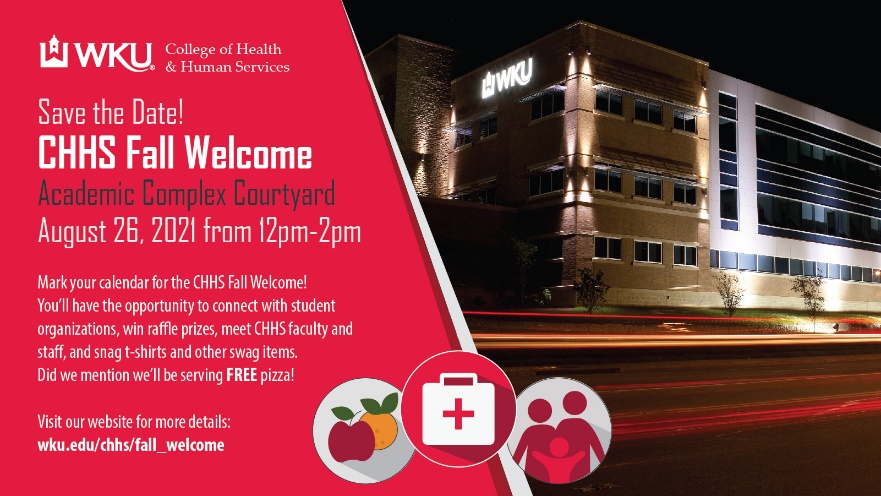 Agenda ItemDiscussionNext StepsApprove minutes from April 2021 meetingMotion to approve minutes made by Eagle; seconded by Brewer.  No discussion. Motion passes.BSPH ReportNo reportBSPH Committee ReportNo reportMPH Report (Appendix A)Gardner forgoes formally going over her MPH report, as much of the information will be discussed later.MPH Committee ReportMPH Committee met in May to go over the MPH competencies. Some program competencies were changed based on stakeholder feedback. The syllabus template (S:\DEPT-SHARED-CHHS-PH\MPH - BSPH Master Folder) has been updated with the new competencies as well as consistent MPH statements for academic integrity and diversity, inclusion, and equityMotion to approve May MPH Committee Minutes made by Eagle; seconded by Brewer. No discussion. Motion passes.GrAPEs Report (Appendix B)Rust reminds everyone planning an embedded project within their course to complete the checklist (S:\DEPT-SHARED-CHHS-PH\MPH - BSPH Master Folder\GrAPE\Embedded) and Qualtrics form. A new goal for GrAPEs is to have some stable embedded projects so that both student products can come from embedded GrAPEs; then the students would only need to focus on completing GrAPE hours outside of their coursework. A new GrAPE Guidebook will be coming out shortly.Rust reminds everyone of the BSPH/MPH Instagram page that hasn’t been posted on in over a year.Rust will begin sending out webinar opportunities to students once a month, resembling a template she made.Rust reminds everyone of the big community partner list that was started at the end of last semester to keep track of our community partners and connections.Rust asks for volunteers for writing up pieces of the newsletter.Faculty doing an embedded project will complete the embedded project checklist.Newsletter Write-ups (by Sept 1, if possible)Gardner – CDC Mask Up, CEPH ChangesParker, Brewer, Eagle – self profiles and photos to introduce themselvesLartey – KPHAAll will continue to add to the Big Community Partner list.PHUGASNeed a new faculty/staff sponsor for PHUGAS, the student governance organization for all BSPH and MPH students.Gardner thinks the commenting options (via discussion boards on Blackboard) should continue.KPHALartey expresses the need for PHUGAS and KPHA (the service organization) and urges all to think of ways we can get students more engaged. Lartey asks new faculty/instructors, to meet with her to get their new ideas and energy into the organizations. Gardner encourages faculty to have a statement in their class to promote PHUGAS and KPHA.The blood drive will be coming up soon and is an opportunity to get students involved in KPHA. PHUGAS and KPHA will also have a table at the CHHS Welcome Event.KPHA dues are $25 with their year being January thru December. Looking for possible ways to subsidize this for students (SGA grant?).Students can get course credit and KPHA service hours together, if service is embedded in a course. Plus KPHA service is a resume builder.Review 20-21 Summary Assessment: Strategic Plan for 21-22 (ideas not included on the document are here, action plans are on Appendix C)Gardner begins the conversation about our goals and action plans for the upcoming year.Instructional Goals (for core, required courses):Gardner encourages those teaching electives to keep track of these things as well so we can add them onto our self-studyGardner reminds everyone that online and face-to-face formats should look very similar, even in activities and assignmentsService Goal:Some barriers to membership in professional orgs identified Scholarship Goals:R6 doesn’t align with our goals. Motion made to remove it by Farrell; seconded by Lartey. No more discussion. Motion passes.Gardner reminds faculty that they are leaders in the MPH Students organizational site, so they can post announcements and update their orientation slides themselves.Item R4 (primary faculty teaching load conducive to research) is getting worse, so we need to keep an eye on that over the next couple of reporting terms.Idea – encouraging and tracking students who submit ILE to journalsWe need to come up with strategies for our priority population recruitment. It may also be time to review what we have determined as our priority populations, especially “medically underserved counties” as that has been difficult to measure thru self-reporting.This document will look a little different in the future because of planned CEPH changes, but this will mostly be merging already existing items.Eagle to reach out to Martha Sales (ISEC) to plan a Governance Committee Meeting day she could speak to us about diversity.Everyone will update their orientation slides.Lartey to create a “meet the f/s” or “orientation” section on BSPH students Blackboard site.R6 (courses embed scholarship) to be removed, as our focus is more often preparing students as practitioners.Lartey will send Gardner LY’s internship information.Lartey will add the quantitative scores (H4) using Banner.H4.2 (Number of entering students with distinctions and/or honors from previous degree (eg, National Merit Scholar) to be removed.Questions about advisors on the exit surveys to be edited to specify “major advisor” or “public health advisor,” especially to get numbers that are more accurate for BSPH.Review Goal VerbiageThese goals are to be workshopped via email, but below are notes from the discussion:Instructional Goal“interdisciplinary” to be changed/removedCultivate a culturally competent educational experience that is inclusive and integrative based on current best practices in public health. (Farrell)"applied" - is it captured in "integrative?"culturally (or structurally) competent vs inclusiveService Goalhow do we measure “beneficial” and “inclusive?”Scholarship GoalWhat about publications about public health pedagogy?Can we actually track if the scholarship is contributing to the discipline?Maybe just “contributes to evidence-based practices” insteadVia email, all will contribute to reviewing these goals and wordsmithing them, with one faculty for each leading the email chain. (Farrell for instructional, Eagle for service, Brewer for scholarship)Add Diversity Goal?Gardner asks if the group wants to add a diversity goal to the list (instructional, service, scholarship). Eagle thinks we should embed the diversity mission within each of the goals instead so that it doesn’t become “an appendix.”Each of the three goals (instructional, service, scholarship) will include our diversity mission in some way.Review ongoing DEI assessment document (Appendix D)New action plans:1.7 – add “Develop and formalize program standards for accessibility regarding instruction.”1.7 – add “Develop a DEI style guide/inclusive language document.”2.1 – Eagle suggests “We respect physical, social, and cultural differences among us, which may include, but are not limited to: age, cultural background, disability, ethnicity, family status, gender identity and presentation, citizenship and immigration status, national origin, race, religious and political beliefs, sex, sexual orientation, socioeconomic status, and veteran status” as job announcement DEI statement. Motion made by Farrell to adopt this, seconded by Brewer. No more discussion. Motion passes.4 – add “Partner with AHEC and GEO International High School for recruitment.”Please see Appendix D and look for underlined names to determine who is responsible for different action items.All will promote their service and scholarship to priority populations by sending write-ups to Rust about them to be included in newsletter and on social media. (Extra GA help for social media appreciated!)Workforce Development Plan (Appendix E)Gardner shows list of topics some community partners have indicated they would want a workshop/webinar on. Goal is to do at least on a year, in which multiple agencies could be included.Data section – Farrell to take on (& Ding if interested)Grant section – Gardner to look for organization so we can facilitate thisCEPH Reaccreditation Timeline (Appendix F)We will be setting dates for our Fall 2023 site visit soon. Our self-study will be due 6 months before that date.Current focus is to get all documents ready for an internal review in January.Any courses needing to make substantial change notifications will get that information to Gardner ASAP.K-PHASTK-PHAST training is being planned for October, online. Because it will be online, we may be able to open it up to more people this year.CHHS Welcome Event (Appendix G)CHHS Welcome Event is scheduled for August 26 from 12pm to 2pm CST in the Academic Complex Courtyard.Instructional Goal: Cultivate an educational experience that is integrative, comprehensive, and interdisciplinary based on current best practices in public health.2020-21Action Plan for AY 21-22I1Courses embed applied practice experiences, service-learningBSPH: 0/9 MPH: 3/10**1 semester only eachResources to find agencies and cultivate relationshipsGoal – 2 products from embedded projects (MPH)community-based projects/ volunteerismBSPH: 0/9MPH: 0/10(usually 2 core BSPH courses – COVID LY)Blood drive (Lartey)? Booster COVID shot (Parker)? International center (Lartey)? (BSPH)KPHA projects embeddedI2Courses use guest lectures by PH and PH-related practitionersBSPH: 0/9MPH: 2/10**1 semester only eachProfessional Practice Survey results as resource – to be expanded with Gardner’s GAby campus based guest lecturersBSPH: 0/9MPH: 0/10Library, AHECI3Extracurricular workshops/ trainings to students by PH practitioners.1 (MG) MASKUPK-PHAST fall 2021Professional Practice Survey results as resource – to be expanded with Gardner’s GAI4Students satisfaction with instructional quality (5 pt scale; mean reported)BSPH: 3.9MPH: 4.5faculty quality(5 pt scale; mean reported)BSPH: 4.1MPH: 4.4I5Higher-order learning objectives and assessmentsBSPH: MPH: Gardner’s GA assessing learning objectives (MPH); Lartey + others assessing learning objectives (BSPH); faculty assess assessmentsI6Courses employ case/problem-based learning techniquesBSPH: 0/9MPH: 6/10I7Interdisciplinary electives and certificates complement public health practiceMPH: 13/13 grads completed certificate;I8Faculty participate in professional development 4/7 – pedagogy5/7– content5/7—diversityISEC – potential diversity experience for faculty (Eagle)I9Courses require student presentationsBSPH: 2/9MPH: 6/10Lower LY from COVID changing courses to online (BSPH) – Lartey will help instructors convert these projects this AYI10Courses require group work.BSPH: 2/9MPH: 5/10Lower LY from COVID changing courses to online (BSPH) – Lartey will help instructors convert these projects this AYService Goal: Facilitate a culture of service that is collaborative, inclusive, and beneficial to diverse communities.S1Applied practice experiences serving diverse communities.24 projects (4 embedded, 4 webinars)Student deadline to turn in summary reports; date on summary reports to put with correct AY so that this # is accurateS2Faculty and student service collaborations1 collaboration1 projectWrite ups by faculty about the service projects (also to be used for newsletter)S3Community-based service projects4/7 facultyWrite ups by faculty about the service projects (also to be used for newsletter)S4Service to professionMembership in professional organization3/7 facultyHigh membership costs & lots of paperwork as barriers (i.e. APHA, ASA), what are the perks?Leadership role in professional organization1/7 facultyAbstract Reviews2/7 facultyJournal Reviewer3/7 facultyS5Student extracurricular service projectsBSPH: 5/8MPH: 8/13S6Professional development workshops/trainings provided to priority populations by PH faculty0 workshops/trainingsEagle with GRDHD in Spring?Do we want to identify some specific diversity organizations?S7Students participate in student and professional organizations KPHABSPH: 2/8MPH: 6/13Promote within courses; write-ups for newsletter, classes, etc.PHUGASBSPH: 1/8MPH: 4/13Promote within courses; write-ups for newsletter, classes, etc.Other professional organizationBSPH: 3/8MPH: 7/13Scholarship Goal: Promote a collaborative environment conducive to timely and innovative scholarship that contributes to evidence-based public health practices and policies.R1MPH students complete CITI training 100%R2Student research collaborations with faculty and other students.3/8 BSPH students engaged in research.8/13 MPH students engaged in research.Faculty research interests on orientation slides? Topic on meet & greet.facultyBSPH: 1/3MPH: 3/8other studentsBSPH: 1/3MPH: 3/8R3Students and faculty disseminate research through presentations and publications.faculty submit abstract for professional conference3/7 facultyfaculty presentations 5faculty peer-review submissions2Faculty peer-review publications8High publication costs & amount of paperwork as barriersFaculty other professional publications1 book chapter1 technical reportStudent presentationsBSPH: 1/8MPH: 1/13Student publicationsBSPH: 1/8MPH: 2/13R4Primary faculty teaching load conducive to researchYes: 2/7 Somewhat: 1/7 No: 4/7 R5Faculty submit grant applications 2/7 facultyR6Courses embed scholarshipBSPH: 0/9MPH: 0/10Maybe Capstone course?B6Use of Evaluation DataProgram Changes (document)C2Faculty Resource AdequacyFaculty FTEDing: .73Eagle: .55Farrell: .6Gardner: .79Kim: 0Lartey: .7Macy: .5Watkins: .3Advising ratios by degree levelBSPH: 100% PhDMPH: 100% PhD# UG internship (avg, min, max)GL:# ILEs (avg per faculty, min, max)PrimaryMG: 6/13XD:  2/13SE:  5/13Secondary:XD: 1/13SE: 1/13CF: 2/13MG: 5/13GM: 2/13CW: 2/13Student perception of class size relative to quality of learning (quantitative, mean)BSPH: 4.3MPH: 4.7Student perception of class size relative to quality of learning (qualitative)BSPH: Exit survey reportMPH: Exit survey reportStudent perception of faculty availability (quantitative, mean)BSPH: 4.1MPH: 4.5Student perception of faculty availability (qualitative)BSPH: Exit survey reportMPH: Exit survey reportD5MPH APEs# courses w/ embedded 3 (only 1 semester each)# courses whole class 1# GrAPE hours completed497 hoursE3Faculty Instructional EffectivenessAFaculty currency External reviews of proposed or existing courses or curricula, outside of normal university processesPlanned for Feb ’22 and Feb ‘23Peer/internal review of syllabi/curricula for currency of readings, topics, methods, etc. January – core content/alignment reviews (MPH + BSPH)Annual or other regular reviews of faculty productivity, relation of scholarship to instruction Gardner to review over the holidays (reach out to her to help)Faculty maintenance of relevant professional credentials or certifications that require continuing education 2/3 facultyBFaculty instructional technique Frequency of internal quality reviews of existing courses or curricula Participation in professional development related to instruction 4/7 – pedagogy5/7– content5/7 - diversityStudent satisfaction with instructional quality BSPH: 3.9MPH: 4.5CProgram-level outcomes Courses that involve community-based practitioners BSPH: 0/9MPH: 2/10**1 semester only eachCourses that integrate service learningBSPH: 0/9MPH: 3/10**1 semester only eachCourses that integrate community-based projects BSPH: 0/9MPH: 0/10Courses that employ active leaning techniques:group projectsBSPH: 2/9MPH: 5/10presentationsBSPH: 2/9MPH: 6/10case-based/problem-based learningBSPH: 0/9MPH: 6/10Courses that use higher-level assessments BSPH:MPH:E4Faculty ScholarshipPercent of T/T Faculty participating in research activities 100% (5/5) facultyNumber of Faculty-initiated IRB applications 1/7 faculty PI3/7 faculty Co-INumber of community-based research projects 1/5 faculty1 projectNumber of articles published in peer reviewed journals articlesTotal research funding $19,519 (Co-I)Presentations at professional meetings 1 presentation Number of grant submissions 2 submissions% of time in research per T/T facultyXD: 41.5%CF: 10%MG: 1%GL: 7.5%GM: 28%CW: 30%E5Faculty Extramural ServicePercent of Faculty (primary, total) participating in extramural (outside of the University) service activities Eagle – BRIGHT CoalitionNumber of Faculty-student service collaborations 1 faculty1 projectNumber of community-based service projects 4/7 facultyPublic/private or cross-sector partnerships for engagement and service 0; 0 with studentsF1Community Involvement in Program Assessment & EvaluationAssessment of student competence23/23 respondents reported WKU students were “adequately or well-prepared”Professional Practice Survey resultsAssessment of changing practice needs  See professional practice reportProfessional Practice Survey results (revised MPH competencies); faculty to keep track of changes made based on external feedbackF2Student Involvement in Community & Professional Service Examples of service projectsMPH students engaged in service beyond GrAPEs. BSPH engaged in service outside of classroomRevise exit survey to clarify “service projects”KPHA MembershipBSPH: 2/8MPH: 6/13Membership in other professional organizationsBSPH: 3/8MPH: 7/13Professional development (workshops, training)BSPH: 2/8MPH: 9/13F3Assess community professional development needsAcademic health department Professional Practice SurveyMinutes2021 PPS ResultsF4Deliver professional developmentPD delivered by Faculty0; 0 projectsG1Diversity and Cultural CompetencePriority Populations Hispanic/LatinxBSPH: 0/10MPH: 0/25**denominator is the number of students admitted in AY 20-21 for whom we have race/ethnicity dataBlack/African AmericanBPSH: 0/10MPH: 2/25**denominator is the number of students admitted in AY 20-21 for whom we have race/ethnicity dataMulti-racialBPSH: 0/10MPH: 0/25**denominator is the number of students admitted in AY 20-21 for whom we have race/ethnicity dataImmigrant/1st generation*BPSH: 1/7MPH: 0/14**denominator is the number of students admitted in AY 20-21 who answered on the orientation surveyMedically underserved countiesBPSH: 1/6MPH: 1/14**denominator is the number of students admitted in AY 20-21 who answered on the orientation surveyHow do we measure this accurately? – Farrell to look intoUnder-rep/MarginalizedBPSH: 0/7MPH: 1/14**denominator is the number of students admitted in AY 20-21 who answered on the orientation surveyGoals, Strategies, & ActionsDiversity ReportStudent assessment of culture: quantitative (5 pt scale; mean reported)BSPH: 3.9MPH: 4.3Student assessment of culture: qualitativeBSPH: Exit survey reportMPH:  Exit survey reportF/S assessment of culture: quantitative  (5 pt scale; mean reported)Program: 3.6Department: 3.3 CHHS: 3.4WKU: 3.1Students: 3.3 F/S assessment of culture: qualitativeSee CommentsH1Academic AdvisingStudent satisfaction w/advising(5 pt scale; mean reported)BSPH: 4.4MPH: 4.6For BSPH need to clarify PH advisorAdvisor availability(5 pt scale; mean reported)BSPH: 4.2MPH: 4.9For BSPH need to clarify PH advisorH2Career AdvisingStudent satisfaction w/ career services (5 pt scale; mean reported)BSPH: 5.0 (2/8 students used)MPH: 4.7 (3/13 student used)Student satisfaction w/ career from faculty (5 pt scale; mean reported)BSPH: 4.9 (7/8 students r’cd)MPH: 4.7 (8/13 students r’cd)H4Student Recruitment and AdmissionsQuantitative scores (eg, GPA, SAT/ACT/GRE, TOEFL) for newly matriculating studentBannerNumber of entering students with distinctions and/or honors from previous degree (eg, National Merit Scholar) Percentage of newly matriculating students with previous health- or public health-related experience BSPH: 10% (1/10)MPH: 80% (12/15)Percentage of multilingual studentsBSPH: 14.3% (1/7)MPH: 14.3% (2/14)*denominator is the number of students admitted in AY 20-21 who answered on the orientation surveyFa 21Sp 22Su 22Fa 22Sp 23Su 23Fa 23Update assessment doc per revised criteriaOctSyllabi review: higher order  GA?OctSubstantial change notification:  MPH & BSPH NovCurricular review: Faculty submit updated content & alignment forms per revised competencies  DecCurricular Review: Peer assessment JanExecutive Advisory Committee meetingFebPrep self-study docJuly - DecCommunity Advisory Committee meetingSeptReview draft self-study NovExecutive Advisory Committee meetingFebSelf Study due to CEPHTBDPrepare for site visitJulySite VisitTBD